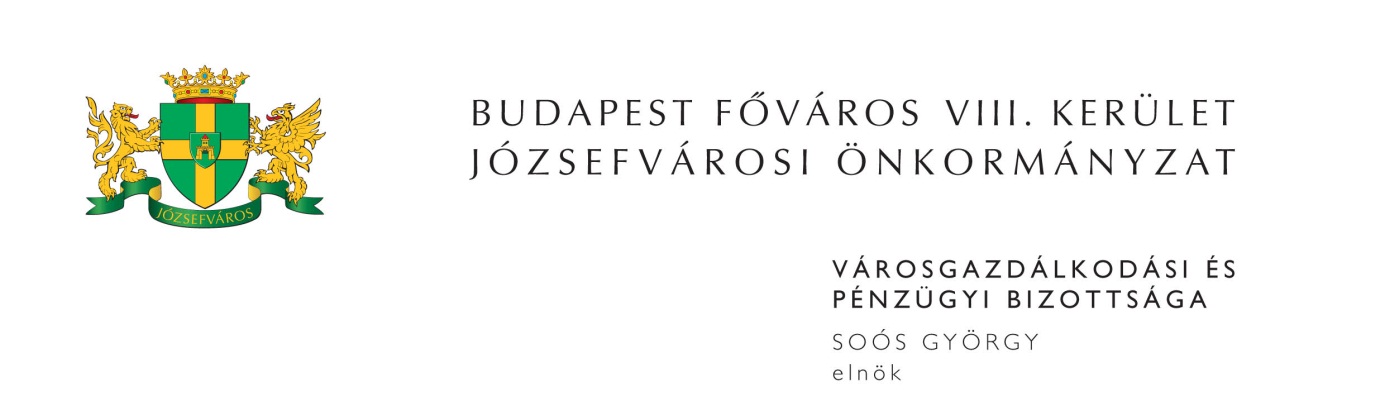 M E G H Í V ÓBudapest Józsefvárosi Önkormányzat Városgazdálkodási és Pénzügyi Bizottsága2017. évi 15. rendes ülését2017. május 15-én (hétfő) 1300 órárahívom össze.A Városgazdálkodási és Pénzügyi Bizottság ülését a Józsefvárosi Polgármesteri HivatalIII. 300-as termében (Budapest VIII. kerület, Baross u. 63-67.) tartja.Napirend1. Gazdálkodási ÜgyosztályElőterjesztő: dr. Galambos Eszter - ügyosztályvezető(írásbeli előterjesztés)Javaslat közterület-használati kérelmek elbírálására Tulajdonosi hozzájárulás Budapest VIII. kerület, Kis-Stáció utca – Vajdahunyad utca – Nap utca közvilágítási kábel rekonstrukcióhoz Javaslat az RFV Józsefváros Szolgáltató Kft. 2016. évi beszámolójának elfogadására (PÓTKÉZBESÍTÉS)2. Józsefvárosi Gazdálkodási Központ Zrt.(írásbeli előterjesztés)……………… magánszemély (HB-859/2016) bérbevételi kérelme a Budapest VIII. kerület, Illés u. 36. szám alatti üres, önkormányzati tulajdonú, nem lakás céljára szolgáló helyiség vonatkozásában Előterjesztő: Bozsik István Péter - vagyongazdálkodási igazgatóINTREPID-START Kft. és a Magyar Evangéliumi Szövetség (Aliansz) bérbevételi kérelme a Budapest VIII. kerület, Kálvária tér 16. szám alatti üres, önkormányzati tulajdonú, nem lakás céljára szolgáló helyiségre Előterjesztő: Bozsik István Péter - vagyongazdálkodási igazgatóJavaslat gépkocsi-beálló bérbeadására Előterjesztő: Bozsik István Péter - vagyongazdálkodási igazgatóJavaslat a Budapest VIII. kerület, Dobozi utca 13. szám alatti telek elidegenítésére kiírt pályázat eredményének megállapítására Előterjesztő: Bozsik István Péter - vagyongazdálkodási igazgatóJavaslat a Budapest VIII. kerület, Víg utca 39. szám alatti telek elidegenítésére kiírt pályázat eredményének megállapítására Előterjesztő: Bozsik István Péter - vagyongazdálkodási igazgatóJavaslat üres lakások és nem lakás céljára szolgáló helyiségek árverés útján történő elidegenítésére (PÓTKÉZBESÍTÉS)Előterjesztő: Bozsik István Péter - vagyongazdálkodási igazgatóA HARMINCKETTESBURGER Kft. bérlő kérelme a Budapest VIII. kerület, Harminckettesek tere 2. szám alatti, önkormányzati tulajdonú, nem lakás céljára szolgáló helyiség vonatkozásában (PÓTKÉZBESÍTÉS)Előterjesztő: Bozsik István Péter - vagyongazdálkodási igazgató3. Zárt ülés keretében tárgyalandó előterjesztések(írásbeli előterjesztés)Javaslat a Budapest VIII. kerület, Rákóczi út ……………... szám alatti ingatlanra vonatkozó elővásárlási jogról való lemondásraElőterjesztő: dr. Galambos Eszter - Gazdálkodási Ügyosztály vezetőjeJavaslat kátyúkárral kapcsolatos kártérítési igények módosításáraElőterjesztő: Ács Péter - Józsefvárosi Gazdálkodási Központ Zrt. városüzemeltetési igazgatójaJavaslat az Új Teleki téri Piac H3 jelű üzlethelyiség bérleti jogának folytatásáról szóló döntés meghozataláraElőterjesztő: Mach József - Józsefvárosi Gazdálkodási Központ Zrt. Új Teleki téri Piac és Termelői Piacok vezetőjeMegjelenésére feltétlenül számítok. Amennyiben az ülésen nem tud részt venni, kérem, azt írásban (levélben, elektronikus levélben) jelezni szíveskedjen Soós György bizottsági elnöknek legkésőbb 2017. május 15-én az ülés kezdetéig. Budapest, 2017. május 10.	Soós György s.k.	elnök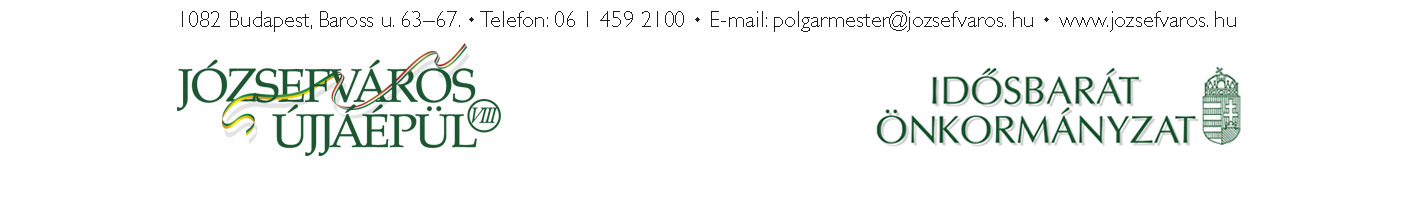 2